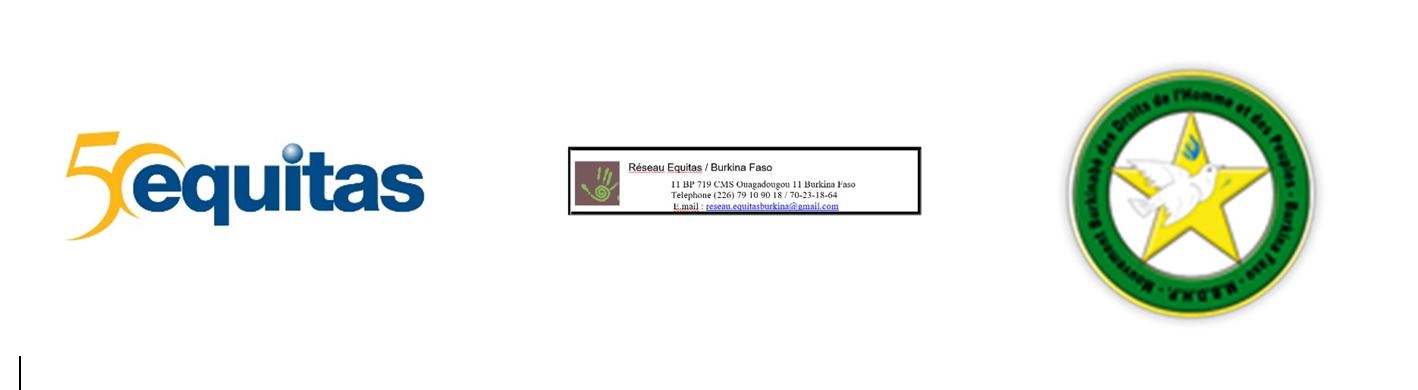 Session Régionale de Formation aux Droits Humains (SRFDH 2018)Thème : Promotion des droits humains et prévention de la torture en Afrique francophoneBurkina Faso -19 février au 03 mars 2018FORMULAIRE DE CANDIDATUREDate limite de candidature : 15 septembre 2017 Formulaire de candidature SRFDH 2018Assurez-vous de bien remplir complètement toutes les sections et questions, car les formulaires incomplets et mal remplis ne seront pas pris en considération.Votre dossier de candidature doit inclure les documents suivants :□ 1 - Le formulaire de candidature dûment rempli;                    La section A complétée par la direction de l’organisation              La section B complétée par le candidat ou la candidate□ 2- Le protocole d’engagement dûment signé par la direction de l’organisation et la personne qui présente sa candidature (disponible en dernière page de ce formulaire);□ 3- Deux lettres de référence d’organisations nationales ou internationales de droits humains, autres que celle pour laquelle la personne qui pose sa candidature travaille, qui sont familières avec son travail et/ou celui de l’organisation qui l’emploie; □ 4- Une brochure (et/ou un énoncé de mission) qui décrit le travail de l’organisation.Les dossiers de candidature devront être envoyés avant le vendredi 15 septembre 2017  par voie électronique à l'adresse srfdh2018@equitas.org Sauvegardez votre formulaire de candidature et le courriel d’envoi de la façon suivante : pays_nom de famille prénom.doc (exemple : si vous venez du Sénégal et que votre nom de famille est Senghor et votre prénom Nasser, votre formulaire de candidature devrait être sauvegardé sous : Senegal_Senghor Nasser.doc)Personne souhaitant participer à la SRFDHPersonne souhaitant participer à la SRFDHPersonne souhaitant participer à la SRFDHPersonne souhaitant participer à la SRFDHPersonne souhaitant participer à la SRFDHPersonne souhaitant participer à la SRFDHNom de famille (tel qu’il apparaît sur votre passeport) :      Nom de famille (tel qu’il apparaît sur votre passeport) :      Nom de famille (tel qu’il apparaît sur votre passeport) :      Nom de famille (tel qu’il apparaît sur votre passeport) :      Prénom (tel qu’il apparaît sur votre passeport) : Prénom (tel qu’il apparaît sur votre passeport) : Genre : Genre : Email :      Email :      Email :      Email :      Téléphone :      Téléphone :      Identifiant Skype :      Identifiant Skype :      Identifiant Skype :      Identifiant Skype :      Adresse de la maison :       Adresse de la maison :       Adresse de la maison :       Adresse de la maison :       Adresse de la maison :       Adresse de la maison :       Note: Merci de fournir des adresses électroniques actives car nous utilisons principalement le courriel pour vous contacter.Note: Merci de fournir des adresses électroniques actives car nous utilisons principalement le courriel pour vous contacter.Note: Merci de fournir des adresses électroniques actives car nous utilisons principalement le courriel pour vous contacter.Note: Merci de fournir des adresses électroniques actives car nous utilisons principalement le courriel pour vous contacter.Note: Merci de fournir des adresses électroniques actives car nous utilisons principalement le courriel pour vous contacter.Note: Merci de fournir des adresses électroniques actives car nous utilisons principalement le courriel pour vous contacter.SECTION A : Profil de l’organisation SECTION A : Profil de l’organisation SECTION A : Profil de l’organisation SECTION A : Profil de l’organisation SECTION A : Profil de l’organisation SECTION A : Profil de l’organisation 1. Nom de l’organisation :      1. Nom de l’organisation :      1. Nom de l’organisation :      1. Nom de l’organisation :      1. Nom de l’organisation :      1. Nom de l’organisation :      2. Nom du directeur-trice :      2. Nom du directeur-trice :      2. Nom du directeur-trice :      2. Nom du directeur-trice :      2. Nom du directeur-trice :      2. Nom du directeur-trice :      3. Titre de la personne candidate au sein de l’organisation:      3. Titre de la personne candidate au sein de l’organisation:      3. Titre de la personne candidate au sein de l’organisation:      3. Titre de la personne candidate au sein de l’organisation:      3. Titre de la personne candidate au sein de l’organisation:      3. Titre de la personne candidate au sein de l’organisation:      4. Type d’organisation : - Si Autre veuillez spécifier :                            4. Type d’organisation : - Si Autre veuillez spécifier :                            4. Type d’organisation : - Si Autre veuillez spécifier :                            4. Type d’organisation : - Si Autre veuillez spécifier :                            4. Type d’organisation : - Si Autre veuillez spécifier :                            4. Type d’organisation : - Si Autre veuillez spécifier :                            5. Adresse postale de l’organisation : 5. Adresse postale de l’organisation : 5. Adresse postale de l’organisation : 5. Adresse postale de l’organisation : 5. Adresse postale de l’organisation : 5. Adresse postale de l’organisation : Numéro :      Rue :      Rue :      Rue :      Rue :      Boîte postale :      Ville :      Ville :      Ville :      Province/État :      Province/État :      Province/État :      Code postal :      Code postal :      Code postal :      Pays :      Pays :      Pays :      6. Téléphone :      6. Téléphone :      6. Téléphone :      7. Médias sociaux (Facebook, Twitter, etc.) :      7. Médias sociaux (Facebook, Twitter, etc.) :      7. Médias sociaux (Facebook, Twitter, etc.) :      8. Courriel de l’organisation :      8. Courriel de l’organisation :      8. Courriel de l’organisation :      9. Site web :      9. Site web :      9. Site web :      9. Année de création de l’organisation :      9. Année de création de l’organisation :      9. Année de création de l’organisation :      9. Année de création de l’organisation :      9. Année de création de l’organisation :      9. Année de création de l’organisation :      10. Nombre d’employés et bénévoles : Temps plein           Temps partiel            Bénévoles       10. Nombre d’employés et bénévoles : Temps plein           Temps partiel            Bénévoles       10. Nombre d’employés et bénévoles : Temps plein           Temps partiel            Bénévoles       10. Nombre d’employés et bénévoles : Temps plein           Temps partiel            Bénévoles       10. Nombre d’employés et bénévoles : Temps plein           Temps partiel            Bénévoles       10. Nombre d’employés et bénévoles : Temps plein           Temps partiel            Bénévoles       11. Statut de la personne candidate :	 Employé(e)                       Bénévole11. Statut de la personne candidate :	 Employé(e)                       Bénévole11. Statut de la personne candidate :	 Employé(e)                       Bénévole11. Statut de la personne candidate :	 Employé(e)                       Bénévole11. Statut de la personne candidate :	 Employé(e)                       Bénévole11. Statut de la personne candidate :	 Employé(e)                       Bénévole12. Depuis combien de temps travaillez-vous dans cette organisation ?       12. Depuis combien de temps travaillez-vous dans cette organisation ?       12. Depuis combien de temps travaillez-vous dans cette organisation ?       12. Depuis combien de temps travaillez-vous dans cette organisation ?       12. Depuis combien de temps travaillez-vous dans cette organisation ?       12. Depuis combien de temps travaillez-vous dans cette organisation ?       13. Veuillez décrire les responsabilité de la personne candidate dans la réalisation des activités d’éducation aux droits humains (exemple : le développement de matériel de formation aux droits humains, l’animation de sessions de formation) : 13. Veuillez décrire les responsabilité de la personne candidate dans la réalisation des activités d’éducation aux droits humains (exemple : le développement de matériel de formation aux droits humains, l’animation de sessions de formation) : 13. Veuillez décrire les responsabilité de la personne candidate dans la réalisation des activités d’éducation aux droits humains (exemple : le développement de matériel de formation aux droits humains, l’animation de sessions de formation) : 13. Veuillez décrire les responsabilité de la personne candidate dans la réalisation des activités d’éducation aux droits humains (exemple : le développement de matériel de formation aux droits humains, l’animation de sessions de formation) : 13. Veuillez décrire les responsabilité de la personne candidate dans la réalisation des activités d’éducation aux droits humains (exemple : le développement de matériel de formation aux droits humains, l’animation de sessions de formation) : 13. Veuillez décrire les responsabilité de la personne candidate dans la réalisation des activités d’éducation aux droits humains (exemple : le développement de matériel de formation aux droits humains, l’animation de sessions de formation) : 14. Où avez-vous entendu parler de la SRFDH (site web, réseaux sociaux, ancien-ne participant-e (préciser le nom), etc.)?14. Où avez-vous entendu parler de la SRFDH (site web, réseaux sociaux, ancien-ne participant-e (préciser le nom), etc.)?14. Où avez-vous entendu parler de la SRFDH (site web, réseaux sociaux, ancien-ne participant-e (préciser le nom), etc.)?14. Où avez-vous entendu parler de la SRFDH (site web, réseaux sociaux, ancien-ne participant-e (préciser le nom), etc.)?14. Où avez-vous entendu parler de la SRFDH (site web, réseaux sociaux, ancien-ne participant-e (préciser le nom), etc.)?14. Où avez-vous entendu parler de la SRFDH (site web, réseaux sociaux, ancien-ne participant-e (préciser le nom), etc.)?SECTION B : Profil de la personne candidate SECTION B : Profil de la personne candidate SECTION B : Profil de la personne candidate SECTION B : Profil de la personne candidate SECTION B : Profil de la personne candidate SECTION B : Profil de la personne candidate ActivitésActivitésActivitésActivitésActivitésActivités15. Veuillez identifier les principaux groupes avec lesquels votre organisation travaille actuellement15. Veuillez identifier les principaux groupes avec lesquels votre organisation travaille actuellement15. Veuillez identifier les principaux groupes avec lesquels votre organisation travaille actuellement15. Veuillez identifier les principaux groupes avec lesquels votre organisation travaille actuellement15. Veuillez identifier les principaux groupes avec lesquels votre organisation travaille actuellement15. Veuillez identifier les principaux groupes avec lesquels votre organisation travaille actuellement- Si Autre veuillez spécifier :      - Si Autre veuillez spécifier :      - Si Autre veuillez spécifier :      - Si Autre veuillez spécifier :      - Si Autre veuillez spécifier :      - Si Autre veuillez spécifier :      16. Veuillez identifier les principaux domaines thématiques sur lesquels votre organisation travaille actuellement :16. Veuillez identifier les principaux domaines thématiques sur lesquels votre organisation travaille actuellement :16. Veuillez identifier les principaux domaines thématiques sur lesquels votre organisation travaille actuellement :16. Veuillez identifier les principaux domaines thématiques sur lesquels votre organisation travaille actuellement :16. Veuillez identifier les principaux domaines thématiques sur lesquels votre organisation travaille actuellement :16. Veuillez identifier les principaux domaines thématiques sur lesquels votre organisation travaille actuellement :- Si Autre veuillez spécifier :      - Si Autre veuillez spécifier :      - Si Autre veuillez spécifier :      - Si Autre veuillez spécifier :      - Si Autre veuillez spécifier :      - Si Autre veuillez spécifier :      17. Veuillez décrire 2 activités d’éducation aux droits humains réalisées par votre organisation depuis 3 ans17. Veuillez décrire 2 activités d’éducation aux droits humains réalisées par votre organisation depuis 3 ans17. Veuillez décrire 2 activités d’éducation aux droits humains réalisées par votre organisation depuis 3 ans17. Veuillez décrire 2 activités d’éducation aux droits humains réalisées par votre organisation depuis 3 ans17. Veuillez décrire 2 activités d’éducation aux droits humains réalisées par votre organisation depuis 3 ans17. Veuillez décrire 2 activités d’éducation aux droits humains réalisées par votre organisation depuis 3 ansActivité 1Titre :       Titre :       Titre :       Titre :       Titre :       Date :      Date :      Durée :      Durée :      Public cible : Public cible : But :      But :      But :      But :      But :      But :      Type d’activité: Atelier    Publication    Campagne de plaidoyer    Événement public    Autre  (Spécifier)     Type d’activité: Atelier    Publication    Campagne de plaidoyer    Événement public    Autre  (Spécifier)     Type d’activité: Atelier    Publication    Campagne de plaidoyer    Événement public    Autre  (Spécifier)     Type d’activité: Atelier    Publication    Campagne de plaidoyer    Événement public    Autre  (Spécifier)     Type d’activité: Atelier    Publication    Campagne de plaidoyer    Événement public    Autre  (Spécifier)     Type d’activité: Atelier    Publication    Campagne de plaidoyer    Événement public    Autre  (Spécifier)     Description de l’activité (veuillez inclure l’information sur les sujets abordés, les méthodes utilisées, etc.) :      Description de l’activité (veuillez inclure l’information sur les sujets abordés, les méthodes utilisées, etc.) :      Description de l’activité (veuillez inclure l’information sur les sujets abordés, les méthodes utilisées, etc.) :      Description de l’activité (veuillez inclure l’information sur les sujets abordés, les méthodes utilisées, etc.) :      Description de l’activité (veuillez inclure l’information sur les sujets abordés, les méthodes utilisées, etc.) :      Description de l’activité (veuillez inclure l’information sur les sujets abordés, les méthodes utilisées, etc.) :      Rôle de la personne souhaitant participer à la SRFDH dans l’activité :      Rôle de la personne souhaitant participer à la SRFDH dans l’activité :      Rôle de la personne souhaitant participer à la SRFDH dans l’activité :      Rôle de la personne souhaitant participer à la SRFDH dans l’activité :      Rôle de la personne souhaitant participer à la SRFDH dans l’activité :      Rôle de la personne souhaitant participer à la SRFDH dans l’activité :      L’activité a-t-elle été évaluée ?  Oui   Non Si oui, veuillez décrire le processus d’évaluation avant, pendant et après l’activité :      L’activité a-t-elle été évaluée ?  Oui   Non Si oui, veuillez décrire le processus d’évaluation avant, pendant et après l’activité :      L’activité a-t-elle été évaluée ?  Oui   Non Si oui, veuillez décrire le processus d’évaluation avant, pendant et après l’activité :      L’activité a-t-elle été évaluée ?  Oui   Non Si oui, veuillez décrire le processus d’évaluation avant, pendant et après l’activité :      L’activité a-t-elle été évaluée ?  Oui   Non Si oui, veuillez décrire le processus d’évaluation avant, pendant et après l’activité :      L’activité a-t-elle été évaluée ?  Oui   Non Si oui, veuillez décrire le processus d’évaluation avant, pendant et après l’activité :      Quels sont les résultats de l’activité? :      Quels sont les résultats de l’activité? :      Quels sont les résultats de l’activité? :      Quels sont les résultats de l’activité? :      Quels sont les résultats de l’activité? :      Quels sont les résultats de l’activité? :      Activité 2Titre :       Titre :       Titre :       Titre :       Titre :       Date :      Date :      Durée :      Durée :      Public cible : Public cible : But :      But :      But :      But :      But :      But :      Type d’activité: Atelier    Publication    Campagne de plaidoyer    Événement public    Autre  (Spécifier)     Type d’activité: Atelier    Publication    Campagne de plaidoyer    Événement public    Autre  (Spécifier)     Type d’activité: Atelier    Publication    Campagne de plaidoyer    Événement public    Autre  (Spécifier)     Type d’activité: Atelier    Publication    Campagne de plaidoyer    Événement public    Autre  (Spécifier)     Type d’activité: Atelier    Publication    Campagne de plaidoyer    Événement public    Autre  (Spécifier)     Type d’activité: Atelier    Publication    Campagne de plaidoyer    Événement public    Autre  (Spécifier)     Description de l’activité (veuillez inclure l’information sur les sujets abordés, les méthodes utilisées, etc.) :      Description de l’activité (veuillez inclure l’information sur les sujets abordés, les méthodes utilisées, etc.) :      Description de l’activité (veuillez inclure l’information sur les sujets abordés, les méthodes utilisées, etc.) :      Description de l’activité (veuillez inclure l’information sur les sujets abordés, les méthodes utilisées, etc.) :      Description de l’activité (veuillez inclure l’information sur les sujets abordés, les méthodes utilisées, etc.) :      Description de l’activité (veuillez inclure l’information sur les sujets abordés, les méthodes utilisées, etc.) :      Rôle de la personne souhaitant participer à la SRFDH dans l’activité :      Rôle de la personne souhaitant participer à la SRFDH dans l’activité :      Rôle de la personne souhaitant participer à la SRFDH dans l’activité :      Rôle de la personne souhaitant participer à la SRFDH dans l’activité :      Rôle de la personne souhaitant participer à la SRFDH dans l’activité :      Rôle de la personne souhaitant participer à la SRFDH dans l’activité :      L’activité a-t-elle été évaluée?  Oui   Non Si oui, veuillez décrire le processus d’évaluation avant, pendant et après l’activité :      L’activité a-t-elle été évaluée?  Oui   Non Si oui, veuillez décrire le processus d’évaluation avant, pendant et après l’activité :      L’activité a-t-elle été évaluée?  Oui   Non Si oui, veuillez décrire le processus d’évaluation avant, pendant et après l’activité :      L’activité a-t-elle été évaluée?  Oui   Non Si oui, veuillez décrire le processus d’évaluation avant, pendant et après l’activité :      L’activité a-t-elle été évaluée?  Oui   Non Si oui, veuillez décrire le processus d’évaluation avant, pendant et après l’activité :      L’activité a-t-elle été évaluée?  Oui   Non Si oui, veuillez décrire le processus d’évaluation avant, pendant et après l’activité :      Quels sont les résultats de l’activité? :Quels sont les résultats de l’activité? :Quels sont les résultats de l’activité? :Quels sont les résultats de l’activité? :Quels sont les résultats de l’activité? :Quels sont les résultats de l’activité? :ExpérienceExpérienceExpérienceExpérienceExpérienceExpérienceExpérienceExpérienceExpérienceExpérienceExpérienceExpérience18. Veuillez décrire brièvement deux (2) de vos expériences de travail ou de bénévolat dans le domaine des droits humains et/ou plus spécifiquement des droits des femmes au cours des trois dernières années :18. Veuillez décrire brièvement deux (2) de vos expériences de travail ou de bénévolat dans le domaine des droits humains et/ou plus spécifiquement des droits des femmes au cours des trois dernières années :18. Veuillez décrire brièvement deux (2) de vos expériences de travail ou de bénévolat dans le domaine des droits humains et/ou plus spécifiquement des droits des femmes au cours des trois dernières années :18. Veuillez décrire brièvement deux (2) de vos expériences de travail ou de bénévolat dans le domaine des droits humains et/ou plus spécifiquement des droits des femmes au cours des trois dernières années :18. Veuillez décrire brièvement deux (2) de vos expériences de travail ou de bénévolat dans le domaine des droits humains et/ou plus spécifiquement des droits des femmes au cours des trois dernières années :18. Veuillez décrire brièvement deux (2) de vos expériences de travail ou de bénévolat dans le domaine des droits humains et/ou plus spécifiquement des droits des femmes au cours des trois dernières années :18. Veuillez décrire brièvement deux (2) de vos expériences de travail ou de bénévolat dans le domaine des droits humains et/ou plus spécifiquement des droits des femmes au cours des trois dernières années :18. Veuillez décrire brièvement deux (2) de vos expériences de travail ou de bénévolat dans le domaine des droits humains et/ou plus spécifiquement des droits des femmes au cours des trois dernières années :18. Veuillez décrire brièvement deux (2) de vos expériences de travail ou de bénévolat dans le domaine des droits humains et/ou plus spécifiquement des droits des femmes au cours des trois dernières années :18. Veuillez décrire brièvement deux (2) de vos expériences de travail ou de bénévolat dans le domaine des droits humains et/ou plus spécifiquement des droits des femmes au cours des trois dernières années :18. Veuillez décrire brièvement deux (2) de vos expériences de travail ou de bénévolat dans le domaine des droits humains et/ou plus spécifiquement des droits des femmes au cours des trois dernières années :18. Veuillez décrire brièvement deux (2) de vos expériences de travail ou de bénévolat dans le domaine des droits humains et/ou plus spécifiquement des droits des femmes au cours des trois dernières années :DateOrganisation/InstitutionOrganisation/InstitutionOrganisation/InstitutionOrganisation/InstitutionOrganisation/InstitutionOrganisation/InstitutionResponsabilitésResponsabilitésResponsabilitésResponsabilitésResponsabilités19. Veuillez décrire brièvement deux (2) formations liées aux droits humains et/ou plus spécifiquement à la prévention de la torture que vous avez suivies au cours des 5 dernières années :19. Veuillez décrire brièvement deux (2) formations liées aux droits humains et/ou plus spécifiquement à la prévention de la torture que vous avez suivies au cours des 5 dernières années :19. Veuillez décrire brièvement deux (2) formations liées aux droits humains et/ou plus spécifiquement à la prévention de la torture que vous avez suivies au cours des 5 dernières années :19. Veuillez décrire brièvement deux (2) formations liées aux droits humains et/ou plus spécifiquement à la prévention de la torture que vous avez suivies au cours des 5 dernières années :19. Veuillez décrire brièvement deux (2) formations liées aux droits humains et/ou plus spécifiquement à la prévention de la torture que vous avez suivies au cours des 5 dernières années :19. Veuillez décrire brièvement deux (2) formations liées aux droits humains et/ou plus spécifiquement à la prévention de la torture que vous avez suivies au cours des 5 dernières années :19. Veuillez décrire brièvement deux (2) formations liées aux droits humains et/ou plus spécifiquement à la prévention de la torture que vous avez suivies au cours des 5 dernières années :19. Veuillez décrire brièvement deux (2) formations liées aux droits humains et/ou plus spécifiquement à la prévention de la torture que vous avez suivies au cours des 5 dernières années :19. Veuillez décrire brièvement deux (2) formations liées aux droits humains et/ou plus spécifiquement à la prévention de la torture que vous avez suivies au cours des 5 dernières années :19. Veuillez décrire brièvement deux (2) formations liées aux droits humains et/ou plus spécifiquement à la prévention de la torture que vous avez suivies au cours des 5 dernières années :19. Veuillez décrire brièvement deux (2) formations liées aux droits humains et/ou plus spécifiquement à la prévention de la torture que vous avez suivies au cours des 5 dernières années :19. Veuillez décrire brièvement deux (2) formations liées aux droits humains et/ou plus spécifiquement à la prévention de la torture que vous avez suivies au cours des 5 dernières années :Année et duréeAnnée et duréeLieuLieuLieuOrganisation/Institution hôteOrganisation/Institution hôteOrganisation/Institution hôteOrganisation/Institution hôteNom du programmeNom du programmeNom du programme20. Veuillez indiquer le grade académique le plus élevé que vous avez atteint (votre diplôme le plus elévé).20. Veuillez indiquer le grade académique le plus élevé que vous avez atteint (votre diplôme le plus elévé).20. Veuillez indiquer le grade académique le plus élevé que vous avez atteint (votre diplôme le plus elévé).20. Veuillez indiquer le grade académique le plus élevé que vous avez atteint (votre diplôme le plus elévé).20. Veuillez indiquer le grade académique le plus élevé que vous avez atteint (votre diplôme le plus elévé).20. Veuillez indiquer le grade académique le plus élevé que vous avez atteint (votre diplôme le plus elévé).20. Veuillez indiquer le grade académique le plus élevé que vous avez atteint (votre diplôme le plus elévé).20. Veuillez indiquer le grade académique le plus élevé que vous avez atteint (votre diplôme le plus elévé).20. Veuillez indiquer le grade académique le plus élevé que vous avez atteint (votre diplôme le plus elévé).20. Veuillez indiquer le grade académique le plus élevé que vous avez atteint (votre diplôme le plus elévé).20. Veuillez indiquer le grade académique le plus élevé que vous avez atteint (votre diplôme le plus elévé).20. Veuillez indiquer le grade académique le plus élevé que vous avez atteint (votre diplôme le plus elévé).Nom de l’institution et lieuNom de l’institution et lieuNom de l’institution et lieuNom de l’institution et lieuAnnéesAnnéesAnnéesAnnéesDomaines d’étudeDomaines d’étudeDomaines d’étudeDiplômeMotivationMotivationMotivationMotivationMotivationMotivationMotivationMotivationMotivationMotivationMotivationMotivation21. Qu’espérez-vous retirer de votre participation à la SRFDH ? En quoi cette formation peut-elle être utile dans le travail que vous accomplissez ?      21. Qu’espérez-vous retirer de votre participation à la SRFDH ? En quoi cette formation peut-elle être utile dans le travail que vous accomplissez ?      21. Qu’espérez-vous retirer de votre participation à la SRFDH ? En quoi cette formation peut-elle être utile dans le travail que vous accomplissez ?      21. Qu’espérez-vous retirer de votre participation à la SRFDH ? En quoi cette formation peut-elle être utile dans le travail que vous accomplissez ?      21. Qu’espérez-vous retirer de votre participation à la SRFDH ? En quoi cette formation peut-elle être utile dans le travail que vous accomplissez ?      21. Qu’espérez-vous retirer de votre participation à la SRFDH ? En quoi cette formation peut-elle être utile dans le travail que vous accomplissez ?      21. Qu’espérez-vous retirer de votre participation à la SRFDH ? En quoi cette formation peut-elle être utile dans le travail que vous accomplissez ?      21. Qu’espérez-vous retirer de votre participation à la SRFDH ? En quoi cette formation peut-elle être utile dans le travail que vous accomplissez ?      21. Qu’espérez-vous retirer de votre participation à la SRFDH ? En quoi cette formation peut-elle être utile dans le travail que vous accomplissez ?      21. Qu’espérez-vous retirer de votre participation à la SRFDH ? En quoi cette formation peut-elle être utile dans le travail que vous accomplissez ?      21. Qu’espérez-vous retirer de votre participation à la SRFDH ? En quoi cette formation peut-elle être utile dans le travail que vous accomplissez ?      21. Qu’espérez-vous retirer de votre participation à la SRFDH ? En quoi cette formation peut-elle être utile dans le travail que vous accomplissez ?      22. Veuillez décrire comment votre organisation profitera de votre participation à la SRFDH.  22. Veuillez décrire comment votre organisation profitera de votre participation à la SRFDH.  22. Veuillez décrire comment votre organisation profitera de votre participation à la SRFDH.  22. Veuillez décrire comment votre organisation profitera de votre participation à la SRFDH.  22. Veuillez décrire comment votre organisation profitera de votre participation à la SRFDH.  22. Veuillez décrire comment votre organisation profitera de votre participation à la SRFDH.  22. Veuillez décrire comment votre organisation profitera de votre participation à la SRFDH.  22. Veuillez décrire comment votre organisation profitera de votre participation à la SRFDH.  22. Veuillez décrire comment votre organisation profitera de votre participation à la SRFDH.  22. Veuillez décrire comment votre organisation profitera de votre participation à la SRFDH.  22. Veuillez décrire comment votre organisation profitera de votre participation à la SRFDH.  22. Veuillez décrire comment votre organisation profitera de votre participation à la SRFDH.  23. Veuillez décrire comment votre travail est lié à la prévention de la torture et comment cette thématique pourra renforcer le travail de votre organisation. 23. Veuillez décrire comment votre travail est lié à la prévention de la torture et comment cette thématique pourra renforcer le travail de votre organisation. 23. Veuillez décrire comment votre travail est lié à la prévention de la torture et comment cette thématique pourra renforcer le travail de votre organisation. 23. Veuillez décrire comment votre travail est lié à la prévention de la torture et comment cette thématique pourra renforcer le travail de votre organisation. 23. Veuillez décrire comment votre travail est lié à la prévention de la torture et comment cette thématique pourra renforcer le travail de votre organisation. 23. Veuillez décrire comment votre travail est lié à la prévention de la torture et comment cette thématique pourra renforcer le travail de votre organisation. 23. Veuillez décrire comment votre travail est lié à la prévention de la torture et comment cette thématique pourra renforcer le travail de votre organisation. 23. Veuillez décrire comment votre travail est lié à la prévention de la torture et comment cette thématique pourra renforcer le travail de votre organisation. 23. Veuillez décrire comment votre travail est lié à la prévention de la torture et comment cette thématique pourra renforcer le travail de votre organisation. 23. Veuillez décrire comment votre travail est lié à la prévention de la torture et comment cette thématique pourra renforcer le travail de votre organisation. 23. Veuillez décrire comment votre travail est lié à la prévention de la torture et comment cette thématique pourra renforcer le travail de votre organisation. 23. Veuillez décrire comment votre travail est lié à la prévention de la torture et comment cette thématique pourra renforcer le travail de votre organisation. RéférencesRéférencesRéférencesRéférencesRéférencesRéférencesRéférencesRéférencesRéférencesRéférencesRéférencesRéférences24. Veuillez énumérer quelques organisations nationales et/ou internationales des droits humains, bailleurs de fonds, agences gouvernementales, etc. qui peuvent être contactés si nous avons des questions à propos de votre organisation. Veuillez noter qu’Equitas pourrait contacter ces organisations. Veuillez inclure des informations complètes. 24. Veuillez énumérer quelques organisations nationales et/ou internationales des droits humains, bailleurs de fonds, agences gouvernementales, etc. qui peuvent être contactés si nous avons des questions à propos de votre organisation. Veuillez noter qu’Equitas pourrait contacter ces organisations. Veuillez inclure des informations complètes. 24. Veuillez énumérer quelques organisations nationales et/ou internationales des droits humains, bailleurs de fonds, agences gouvernementales, etc. qui peuvent être contactés si nous avons des questions à propos de votre organisation. Veuillez noter qu’Equitas pourrait contacter ces organisations. Veuillez inclure des informations complètes. 24. Veuillez énumérer quelques organisations nationales et/ou internationales des droits humains, bailleurs de fonds, agences gouvernementales, etc. qui peuvent être contactés si nous avons des questions à propos de votre organisation. Veuillez noter qu’Equitas pourrait contacter ces organisations. Veuillez inclure des informations complètes. 24. Veuillez énumérer quelques organisations nationales et/ou internationales des droits humains, bailleurs de fonds, agences gouvernementales, etc. qui peuvent être contactés si nous avons des questions à propos de votre organisation. Veuillez noter qu’Equitas pourrait contacter ces organisations. Veuillez inclure des informations complètes. 24. Veuillez énumérer quelques organisations nationales et/ou internationales des droits humains, bailleurs de fonds, agences gouvernementales, etc. qui peuvent être contactés si nous avons des questions à propos de votre organisation. Veuillez noter qu’Equitas pourrait contacter ces organisations. Veuillez inclure des informations complètes. 24. Veuillez énumérer quelques organisations nationales et/ou internationales des droits humains, bailleurs de fonds, agences gouvernementales, etc. qui peuvent être contactés si nous avons des questions à propos de votre organisation. Veuillez noter qu’Equitas pourrait contacter ces organisations. Veuillez inclure des informations complètes. 24. Veuillez énumérer quelques organisations nationales et/ou internationales des droits humains, bailleurs de fonds, agences gouvernementales, etc. qui peuvent être contactés si nous avons des questions à propos de votre organisation. Veuillez noter qu’Equitas pourrait contacter ces organisations. Veuillez inclure des informations complètes. 24. Veuillez énumérer quelques organisations nationales et/ou internationales des droits humains, bailleurs de fonds, agences gouvernementales, etc. qui peuvent être contactés si nous avons des questions à propos de votre organisation. Veuillez noter qu’Equitas pourrait contacter ces organisations. Veuillez inclure des informations complètes. 24. Veuillez énumérer quelques organisations nationales et/ou internationales des droits humains, bailleurs de fonds, agences gouvernementales, etc. qui peuvent être contactés si nous avons des questions à propos de votre organisation. Veuillez noter qu’Equitas pourrait contacter ces organisations. Veuillez inclure des informations complètes. 24. Veuillez énumérer quelques organisations nationales et/ou internationales des droits humains, bailleurs de fonds, agences gouvernementales, etc. qui peuvent être contactés si nous avons des questions à propos de votre organisation. Veuillez noter qu’Equitas pourrait contacter ces organisations. Veuillez inclure des informations complètes. 24. Veuillez énumérer quelques organisations nationales et/ou internationales des droits humains, bailleurs de fonds, agences gouvernementales, etc. qui peuvent être contactés si nous avons des questions à propos de votre organisation. Veuillez noter qu’Equitas pourrait contacter ces organisations. Veuillez inclure des informations complètes. Organisation/InstitutionOrganisation/InstitutionOrganisation/InstitutionPersonne à contacterPersonne à contacterPersonne à contacterTéléphoneTéléphoneTéléphoneTéléphoneCourrielCourrielFamiliarité avec le système international des droits humainsFamiliarité avec le système international des droits humainsFamiliarité avec le système international des droits humainsFamiliarité avec le système international des droits humainsFamiliarité avec le système international des droits humainsLes instruments et mécanismes internationaux sur les droits humains Veuillez évaluer votre familiarité avec chacun des instruments et mécanismes listés ci-dessous en sélectionnant la réponse appropriée dans le menu déroulant. Referez-vous à la légende fournie. Les instruments et mécanismes internationaux sur les droits humains Veuillez évaluer votre familiarité avec chacun des instruments et mécanismes listés ci-dessous en sélectionnant la réponse appropriée dans le menu déroulant. Referez-vous à la légende fournie. Les instruments et mécanismes internationaux sur les droits humains Veuillez évaluer votre familiarité avec chacun des instruments et mécanismes listés ci-dessous en sélectionnant la réponse appropriée dans le menu déroulant. Referez-vous à la légende fournie. Les instruments et mécanismes internationaux sur les droits humains Veuillez évaluer votre familiarité avec chacun des instruments et mécanismes listés ci-dessous en sélectionnant la réponse appropriée dans le menu déroulant. Referez-vous à la légende fournie. Légende : Pas familier = Pas d’expérience avec le document Peu familier = Expérience limitée avec le document Familier = Travaille parfois avec document Très familier = Travaille régulièrement avec le documentInstruments et mécanismes internationaux sur les droits humainsInstruments et mécanismes internationaux sur les droits humainsInstruments et mécanismes internationaux sur les droits humainsInstruments et mécanismes internationaux sur les droits humainsNiveau de familiaritéDéclaration universelle des droits de l’homme (DUDH) 1948Déclaration universelle des droits de l’homme (DUDH) 1948Déclaration universelle des droits de l’homme (DUDH) 1948Déclaration universelle des droits de l’homme (DUDH) 1948Charte africaine des droits de l’homme et des peuples (CADHP) 1981Charte africaine des droits de l’homme et des peuples (CADHP) 1981Charte africaine des droits de l’homme et des peuples (CADHP) 1981Charte africaine des droits de l’homme et des peuples (CADHP) 1981Convention contre la torture et autres peines ou traitements cruels, inhumains ou dégradants 1984Convention contre la torture et autres peines ou traitements cruels, inhumains ou dégradants 1984Convention contre la torture et autres peines ou traitements cruels, inhumains ou dégradants 1984Convention contre la torture et autres peines ou traitements cruels, inhumains ou dégradants 1984Convention sur l’élimination de toutes les formes de discrimination à l’égard des femmes (CEDEF) 1981 Convention sur l’élimination de toutes les formes de discrimination à l’égard des femmes (CEDEF) 1981 Convention sur l’élimination de toutes les formes de discrimination à l’égard des femmes (CEDEF) 1981 Convention sur l’élimination de toutes les formes de discrimination à l’égard des femmes (CEDEF) 1981 Examen Périodique Universel  (EPU) 2008 Examen Périodique Universel  (EPU) 2008 Examen Périodique Universel  (EPU) 2008 Examen Périodique Universel  (EPU) 2008 Déclaration sur les défenseurs des droits de l'homme 1998Déclaration sur les défenseurs des droits de l'homme 1998Déclaration sur les défenseurs des droits de l'homme 1998Déclaration sur les défenseurs des droits de l'homme 1998Lignes directrices de Robben Island 2002Lignes directrices de Robben Island 2002Lignes directrices de Robben Island 2002Lignes directrices de Robben Island 2002Frais de participationFrais de participationFrais de participationFrais de participationFrais de participation25. A) Les frais de participation sont de 4,000$ CAD (ce montant comprend les frais de voyagement). Votre organisation peut-elle soutenir financièrement votre participation ?Oui                                Partiellement  	Non Si vous avez répondu partiellement, veuillez indiquer le montant de cette contribution :      Si vous avez répondu oui ou partiellement, merci d’indiquer l’institution qui financera votre participation :      25. A) Les frais de participation sont de 4,000$ CAD (ce montant comprend les frais de voyagement). Votre organisation peut-elle soutenir financièrement votre participation ?Oui                                Partiellement  	Non Si vous avez répondu partiellement, veuillez indiquer le montant de cette contribution :      Si vous avez répondu oui ou partiellement, merci d’indiquer l’institution qui financera votre participation :      25. A) Les frais de participation sont de 4,000$ CAD (ce montant comprend les frais de voyagement). Votre organisation peut-elle soutenir financièrement votre participation ?Oui                                Partiellement  	Non Si vous avez répondu partiellement, veuillez indiquer le montant de cette contribution :      Si vous avez répondu oui ou partiellement, merci d’indiquer l’institution qui financera votre participation :      25. A) Les frais de participation sont de 4,000$ CAD (ce montant comprend les frais de voyagement). Votre organisation peut-elle soutenir financièrement votre participation ?Oui                                Partiellement  	Non Si vous avez répondu partiellement, veuillez indiquer le montant de cette contribution :      Si vous avez répondu oui ou partiellement, merci d’indiquer l’institution qui financera votre participation :      25. A) Les frais de participation sont de 4,000$ CAD (ce montant comprend les frais de voyagement). Votre organisation peut-elle soutenir financièrement votre participation ?Oui                                Partiellement  	Non Si vous avez répondu partiellement, veuillez indiquer le montant de cette contribution :      Si vous avez répondu oui ou partiellement, merci d’indiquer l’institution qui financera votre participation :      Information personnelle (pour fin de voyage, d’assurances, de visa et d’hébergement) Information personnelle (pour fin de voyage, d’assurances, de visa et d’hébergement) Information personnelle (pour fin de voyage, d’assurances, de visa et d’hébergement) Information personnelle (pour fin de voyage, d’assurances, de visa et d’hébergement) Information personnelle (pour fin de voyage, d’assurances, de visa et d’hébergement) 26. Citoyenneté : 27. Numéro de passeport :27. Numéro de passeport :28. Passeport – date de livraison (jj/mm/aaaa) : jour :    Mois :     an :     28. Passeport – date de livraison (jj/mm/aaaa) : jour :    Mois :     an :     29. Ville de naissance :30. Ville de livraison du passeport :30. Ville de livraison du passeport :31. Date d’expiration du passeport (jj/mm/aaaa): jour :    Mois :     an :     31. Date d’expiration du passeport (jj/mm/aaaa): jour :    Mois :     an :     32. Date de naissance : jour :    Mois :                   an :     32. Date de naissance : jour :    Mois :                   an :     33. Fumeur:	 Oui                    Non33. Fumeur:	 Oui                    Non33. Fumeur:	 Oui                    Non34. Restrictions alimentaires:	 Oui	 Non	Si oui, s.v.p. détailler ci-dessous à la question 36 (par exemple : pas de porc/végétarien) 34. Restrictions alimentaires:	 Oui	 Non	Si oui, s.v.p. détailler ci-dessous à la question 36 (par exemple : pas de porc/végétarien) 35. Allergies:	 Oui	 Non	Si oui, s.v.p. détailler ci-dessous à la question 36 (par exemple : nourriture/ animaux/médicament)35. Allergies:	 Oui	 Non	Si oui, s.v.p. détailler ci-dessous à la question 36 (par exemple : nourriture/ animaux/médicament)35. Allergies:	 Oui	 Non	Si oui, s.v.p. détailler ci-dessous à la question 36 (par exemple : nourriture/ animaux/médicament)36. Besoins spéciaux.  Veuillez spécifier tout besoin spécial ayant trait à l’alimentation, à une incapacité physique ou toute autre exigence médicale ou religieuse :  36. Besoins spéciaux.  Veuillez spécifier tout besoin spécial ayant trait à l’alimentation, à une incapacité physique ou toute autre exigence médicale ou religieuse :  36. Besoins spéciaux.  Veuillez spécifier tout besoin spécial ayant trait à l’alimentation, à une incapacité physique ou toute autre exigence médicale ou religieuse :  36. Besoins spéciaux.  Veuillez spécifier tout besoin spécial ayant trait à l’alimentation, à une incapacité physique ou toute autre exigence médicale ou religieuse :  36. Besoins spéciaux.  Veuillez spécifier tout besoin spécial ayant trait à l’alimentation, à une incapacité physique ou toute autre exigence médicale ou religieuse :  Communication de renseignements personnelsNote: Votre accord ou désaccord aux questions sur la communication des renseignements personnels ci-dessous N’AFFECTERA PAS la considération donnée à l’examen de votre candidature, qui sera évaluée seulement selon les critères de sélection identifiés dans le document contenant les informations sur le programme. 
Répertoire des participantes et participantsLors de chaque SRFDH, Equitas produit et distribue un « répertoire des participantes et participants » pour soutenir le réseautage et les efforts de collaboration des organisations de la société civile, des institutions nationales des droits humains, et des départements gouvernementaux. Le répertoire comprend les coordonnées ainsi qu’une brève biographie de chaque participant-e, organisation, animatrice et animateur, personne ressource et membre du personnel d’Equitas. Une photographie est aussi incluse pour ceux qui donnent leur accord. Toutes les personnes présentent lors de la SRFDH, incluant l’équipe d’animation et les personnes ressources ainsi que le personnel d’Equitas en reçoivent une copie.  Equitas reconnaît que la communication des renseignements personnels peut comporter des risques pour certains-es éducateurs-trices aux droits humains et militants-es. L’inclusion de vos renseignements personnels dans ce répertoire est sujette à votre autorisation expresse. Toutefois, Equitas ne peut pas assumer la responsabilité pour tout mauvais usage de cette information par des tierces personnes. 37. J’accepte de figurer dans le Répertoire des participantes et participants     Oui 	               Non 38. Si oui, je vous autorise à  inclure ma photographie                                           Oui                      Non Partage d’information avec d’autres organisations Equitas reçoit fréquemment des requêtes concernant les personnes ayant participé à la SRFDH de la part d’organismes ayant une vocation semblable à la nôtre (ONG, bailleurs de fonds, et autres organisations internationales) et qui travaillent à l’édification d’une culture des droits humains. La communication des coordonnées des participants-es et de leur organisation à des organismes tiers, autres que les bailleurs de fonds de la SRFDH, est sujette à votre autorisation expresse. Equitas s’engage à ne partager ces renseignements que lorsqu’elle est d’opinion que par ce faire les participants-es et leur organisation pourront établir de nouveaux contacts, des réseaux ou obtenir des fonds pour leurs activités. Toutefois, Equitas ne peut pas assumer la responsabilité pour tout mauvais usage de cette information par des tierces personnes. 39. J’accepte qu’Equitas partage mes coordonnées personnelles et organisationnelles avec des organisations extérieures. Oui 	            Non POUR TERMINERVeuillez faire parvenir ce formulaire dûment rempli accompagné  du  protocole d’engagement et des lettres de recommandation  signées et de la brochure à l’adresse srfdh2018@equitas.org avant le 15 septembre 2017.Sauvegardez votre formulaire de candidature et le courriel d’envoi de la façon suivante : pays_nom de famille prénom.doc (exemple : si vous venez du Sénégal et que votre nom de famille est Senghor et le prénom Nasser, votre formulaire de candidature devrait être sauvegardé sous : Senegal_Senghor Nasser.doc).Vous recevrez un message automatique à la réception de votre candidature.   